Name of Activity蘋果營養多蘋果營養多蘋果營養多蘋果營養多蘋果營養多蘋果營養多Date30 Jul 201730 Jul 201730 Jul 201730 Jul 201730 Jul 201730 Jul 2017Time2:00-3:00pm2:00-3:00pm2:00-3:00pm2:00-3:00pm2:00-3:00pm2:00-3:00pmVenueIDEA KindergartenIDEA KindergartenIDEA KindergartenIDEA KindergartenIDEA KindergartenIDEA KindergartenDuration60mins60mins60mins60mins60mins60minsTarget group20 pre-school children20 pre-school children20 pre-school children20 pre-school children20 pre-school children20 pre-school childrenDevelopmental objectives Morality Development  Cognitive and Language Development  Physical Development Morality Development  Cognitive and Language Development  Physical Development Morality Development  Cognitive and Language Development  Physical Development Affective and Social Development Aesthetic Development Affective and Social Development Aesthetic Development Affective and Social Development Aesthetic DevelopmentLearning areas Physical Fitness and Health Language Preschool Mathematics Physical Fitness and Health Language Preschool Mathematics Physical Fitness and Health Language Preschool Mathematics Nature and Living Self and Society Arts and Creativity Nature and Living Self and Society Arts and Creativity Nature and Living Self and Society Arts and CreativityTeaching Material教具(一分為二)、蘋果2個、刨刀、鹽水教具(一分為二)、蘋果2個、刨刀、鹽水教具(一分為二)、蘋果2個、刨刀、鹽水教具(一分為二)、蘋果2個、刨刀、鹽水教具(一分為二)、蘋果2個、刨刀、鹽水教具(一分為二)、蘋果2個、刨刀、鹽水Knowledge認識蘋果的各樣特性學習氧化作用認識縱切面、橫切面學習1、1/2、1/4、1/8的概念認識蘋果的各樣特性學習氧化作用認識縱切面、橫切面學習1、1/2、1/4、1/8的概念認識蘋果的各樣特性學習氧化作用認識縱切面、橫切面學習1、1/2、1/4、1/8的概念認識蘋果的各樣特性學習氧化作用認識縱切面、橫切面學習1、1/2、1/4、1/8的概念認識蘋果的各樣特性學習氧化作用認識縱切面、橫切面學習1、1/2、1/4、1/8的概念認識蘋果的各樣特性學習氧化作用認識縱切面、橫切面學習1、1/2、1/4、1/8的概念Skills(小肌肉訓練) 學習使用刨刀及生果刀(五感訓練) 學習用五官去認識事物(小肌肉訓練) 學習使用刨刀及生果刀(五感訓練) 學習用五官去認識事物(小肌肉訓練) 學習使用刨刀及生果刀(五感訓練) 學習用五官去認識事物(小肌肉訓練) 學習使用刨刀及生果刀(五感訓練) 學習用五官去認識事物(小肌肉訓練) 學習使用刨刀及生果刀(五感訓練) 學習用五官去認識事物(小肌肉訓練) 學習使用刨刀及生果刀(五感訓練) 學習用五官去認識事物Values and Attitude輪流使用用具及分享食物輪流使用用具及分享食物輪流使用用具及分享食物輪流使用用具及分享食物輪流使用用具及分享食物輪流使用用具及分享食物Programme rundownTimeDurationRundownRundownMaterialsManpowerProgramme rundown2:00-2:055mins介紹蘋果的特色請學生聞(蘋果的香氣)、摸(蘋果的外形和果皮)，再請他們分享發現介紹蘋果的特色請學生聞(蘋果的香氣)、摸(蘋果的外形和果皮)，再請他們分享發現蘋果Programme rundown2:05-2:1510mins氧化作用先作削皮示範，再請學生練習利用刨刀削皮將已削皮的一個蘋果泡鹽水，另一個放在盤子上，講學生觀察兩個蘋果的變化向學生簡單解釋氧化作用氧化作用先作削皮示範，再請學生練習利用刨刀削皮將已削皮的一個蘋果泡鹽水，另一個放在盤子上，講學生觀察兩個蘋果的變化向學生簡單解釋氧化作用蘋果、刨刀、鹽水Programme rundown2:15-2:2510mins縱切面、橫切面請學生利用生果刀將蘋果以縱切面、橫切面的方式切開，觀察蘋果的不同切面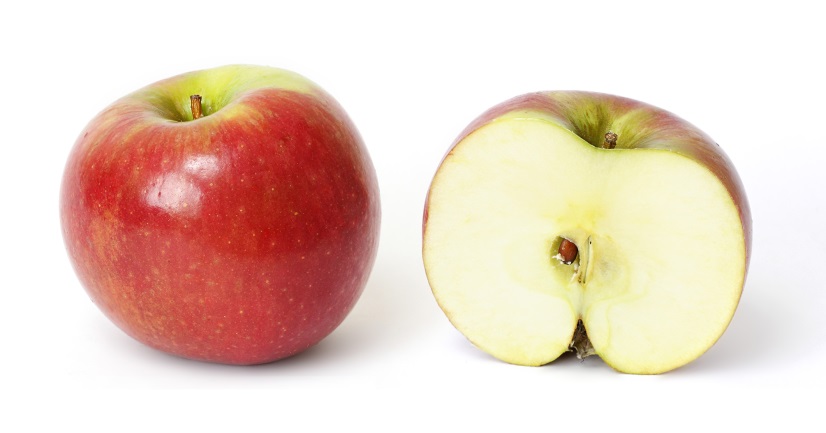 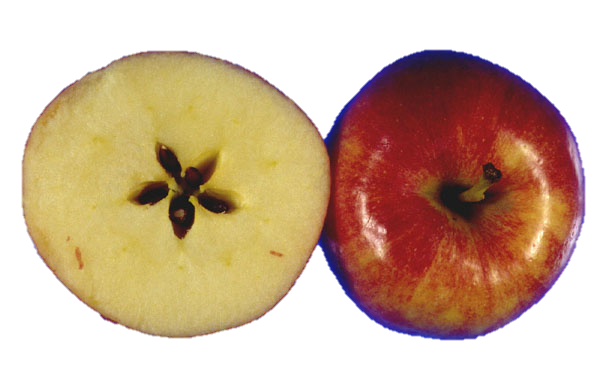 縱切面、橫切面請學生利用生果刀將蘋果以縱切面、橫切面的方式切開，觀察蘋果的不同切面生果刀Programme rundown2:25-2:3510mins分數請學生利用生果刀將蘋果切成1、1/2、1/4再將蘋果與分數字卡做配對練習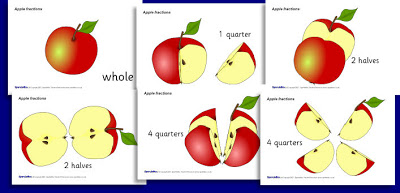 分數請學生利用生果刀將蘋果切成1、1/2、1/4再將蘋果與分數字卡做配對練習生果刀、分數字卡Programme rundown2:35-2:4510mins請學生利用生果刀將蘋果切成小粒，再分派給其他同學享用，品嚐蘋果的味道。請學生利用生果刀將蘋果切成小粒，再分派給其他同學享用，品嚐蘋果的味道。生果刀Programme rundown2:55-3:005mins收拾及派發工作紙收拾及派發工作紙工作紙Others/ Remarks使用刀具時注意安全使用刀具時注意安全使用刀具時注意安全使用刀具時注意安全使用刀具時注意安全使用刀具時注意安全Home Activity選一款蘋果以外的生果，在工作紙上記錄它的特性，畫出縱切面及橫切面。選一款蘋果以外的生果，在工作紙上記錄它的特性，畫出縱切面及橫切面。選一款蘋果以外的生果，在工作紙上記錄它的特性，畫出縱切面及橫切面。選一款蘋果以外的生果，在工作紙上記錄它的特性，畫出縱切面及橫切面。選一款蘋果以外的生果，在工作紙上記錄它的特性，畫出縱切面及橫切面。選一款蘋果以外的生果，在工作紙上記錄它的特性，畫出縱切面及橫切面。